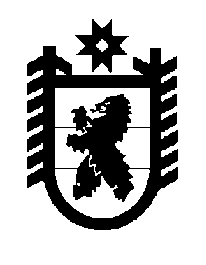 Российская Федерация Республика Карелия    ПРАВИТЕЛЬСТВО РЕСПУБЛИКИ КАРЕЛИЯРАСПОРЯЖЕНИЕот  7 июня 2017 года № 320р-Пг. Петрозаводск Рассмотрев предложение Государственного комитета Республики Карелия по управлению государственным имуществом и организации закупок, учитывая решение Совета депутатов муниципального образования «Суоярвский район» от 22 февраля 2017  года № 390 «О приеме в собственность муниципального образования «Суоярвский район» объектов государственной собственности Республики Карелия общей стоимостью 30 865,60 руб.», в соответствии с Законом Республики Карелия от 2 октября      1995 года № 78-ЗРК «О порядке передачи объектов государственной собственности Республики Карелия в муниципальную собственность» передать в муниципальную собственность муниципального образования «Суоярвский район» от государственного бюджетного учреждения  социального обслуживания Республики Карелия «Республиканский центр социальной помощи семье и детям «Сампо» государственное имущество Республики Карелия согласно приложению к настоящему распоряжению.  Временно исполняющий обязанности
 Главы Республики Карелия                                                   А.О. ПарфенчиковПЕРЕЧЕНЬгосударственного имущества  Республики Карелия,передаваемого в муниципальную собственностьмуниципального образования «Суоярвский район»______________Приложение к распоряжению Правительства Республики Карелия от 7 июня 2017 года № 320р-П№п/пНаименование  имуществаКоличество,штукОбщая стоимость, рублей1.Тактильные напольные указатели для инвалидов по зрению с конусо-образными рифами719826,402.Тактильные напольные указатели для инвалидов по зрению с продольными рифами14019376,003.Тактильные напольные указатели для инвалидов по зрению с рифами, расположенными по диагонали121663,20Итого22330865,60